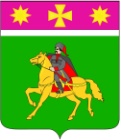 АДМИНИСТРАЦИЯ ПОЛТАВСКОГО СЕЛЬСКОГО ПОСЕЛЕНИЯКРАСНОАРМЕЙСКОГО  РАЙОНАП О С Т А Н О В Л Е Н И Еот  02.10.2017                                                                                                     № 364станица ПолтавскаяОб утверждении порядка общественного обсуждения
проекта правил благоустройства, озеленения и санитарного содержания территории Полтавского сельского поселения Красноармейского района         В соответствии с Федеральным законом от 6 октября 2003 года N 131-ФЗ "Об общих принципах организации местного самоуправления в Российской Федерации", с Правилами предоставления и распределения субсидий из федерального бюджета бюджетам субъектов Российской Федерации на поддержку государственных программ субъектов Российской Федерации и муниципальных программ формирования современной городской среды, утвержденными постановлением Правительства Российской Федерации от 10 февраля 2017 года N 169, в целях более активного участия граждан в формировании и реализации муниципальных программ по благоустройству дворовых территорий многоквартирных домов администрация Полтавского сельского поселения Красноармейского района п о с т а н о в л я е т :          1.Утвердить порядок общественного обсуждения проекта правил благоустройства, озеленения и санитарного содержания территории Полтавского сельского поселения Красноармейского района (приложение).         2.Общему отделу администрации Полтавского сельского поселения           (Кузнецова) разместить настоящее постановление на официальном сайте администрации Полтавского сельского поселения в информационно- коммуникационной сети «Интернет».         3.Контроль за исполнением постановления возложить на заместителя главы Полтавского сельского поселения   В.А. Гористова.         4. Постановление вступает в силу со дня его обнародования.ГлаваПолтавского сельского поселенияКрасноармейского района						           В.А. Побожий	ПРИЛОЖЕНИЕУТВЕРЖДЕНпостановлением администрацииПолтавского сельского поселенияКрасноармейского районаот 02.10.2017  N 364ПОРЯДОК общественного обсуждения проекта правил благоустройства, озеленения и санитарного содержания  территории Полтавского сельского поселения Красноармейского районаОбщие положения         1.1. Порядок общественного обсуждения проекта правил благоустройства, озеленения и санитарного содержания территории Полтавского сельского поселения (далее - проект правил) определяет форму, порядок и сроки проведения общественного обсуждения проекта правил.         1.2.Общественное обсуждение проекта правил проводится в целях информирования граждан, организаций и общественных объединений, выявления и учета их мнения о проекте правил.         1.3.Общественное обсуждение проекта правил проводится по графику согласно приложению N 1 к настоящему порядку.         1.4. В обсуждении проекта правил принимают участие граждане, достигшие возраста 18 лет, проживающие на территории муниципального образования Полтавское сельское поселение Красноармейского района, организации и общественные объединения, зарегистрированные на территории  муниципального образования Полтавское сельское поселение Красноармейского района (далее - участники).         1.5.Общественное обсуждение проекта правил осуществляются в форме размещения проекта правил на официальном сайте администрации Полтавского сельского поселения в сети «Интернет» www.poltavadm.ru в разделе «Формирование современной городской среды» и обсуждения поступивших предложений граждан, организаций, общественных объединений.        1.6.Результаты общественных обсуждений носят рекомендательный характер.2.Формы подачи предложений участниками       2.1.Участники подают свои предложения в письменной форме или в форме электронного обращения согласно приложению N 2 к данному порядку.                    3. Порядок и сроки внесения участниками предложений        3.1.Представленные предложения от участников общественного обсуждения принимаются после опубликования проекта правил.        3.2. Проект правил публикуется на официальном сайте администрации Полтавского сельского поселения в сети «Интернет» www.poltavadm.ru не позднее 1 октября 2017 года.       3.3. Участники в течение 20 дней со дня размещения проекта правил на официальном сайте администрации Полтавского сельского поселения в сети «Интернет» www.poltavadm.ru  направляют предложения по проекту правил лично в администрацию Полтавского сельского поселения Красноармейского района (далее - Администрация) по адресу: 353800, Краснодарский край, Красноармейский район, станица Полтавская, ул. Красная,120, каб.1(приемная) с 8 часов 00 минут до 16 часов 15 минут, почтой по вышеуказанному адресу  или по  адресу электронной почты:poltadm@list.ru.                    4. Порядок рассмотрения предложений участников       4.1.Поступившие предложения участников по проекту правил передаются для обобщения и оценки в рабочую группу  по приведению правил благоустройства, озеленения и санитарного содержания  в соответствие с действующим законодательством (далее – рабочая группа).      4.2. Предложения от участников, поступающие в рабочую группу, подлежат обязательной регистрации.      4.3. Предложения от участников, поступившие с нарушением порядка, срока и формы подачи предложений, подлежат оставлению без рассмотрения.      4.4. По итогам рассмотрения каждого поступившего предложения рабочая группа дает рекомендации его к принятию или решение об отклонении такого предложения.      4.5. По окончании принятия представленных для рассмотрения и оценки предложений от участников рабочая группа в течение 5 календарных дней со дня окончания приема предложений готовит заключение.       Заключение содержит следующую информацию:       - общее количество поступивших предложений;      - количество и содержание поступивших предложений, оставленных без рассмотрения;      - содержание предложений, рекомендуемых к отклонению, с обоснованием причин;      - содержание предложений, рекомендуемых для принятия.       Предложения, рекомендуемые для принятия по заключению рабочей группы, включаются в проект правил. В случае отсутствия предложений проект правил остается без изменений.      4.6.Участники или представители участников, уполномоченные на представление предложений по обсуждению проекта правил, вправе присутствовать при их рассмотрении на заседаниях рабочей группы.
      4.7.По просьбе участников или представителей участников, уполномоченных на представление предложений по обсуждению проекта правил, им в письменной форме сообщается о месте и времени рассмотрения предложений и о результатах их рассмотрения.Начальник отделаЖКХ и благоустройстваадминистрацииПолтавского сельского поселения			                                   Д.С.ШоринПРИЛОЖЕНИЕ N 1к порядку общественного обсуждения проекта правил благоустройства, озеленения и санитарного содержания территории Полтавского сельского поселения Красноармейского районаГРАФИКобщественного обсуждения проекта правил благоустройства, озеленения и санитарного содержания территории Полтавского сельского поселения Красноармейского районаНачальник отделаЖКХ и благоустройстваадминистрацииПолтавского сельского поселения			                                 Д.С. ШоринПРИЛОЖЕНИЕ N 2к порядку общественного обсуждения проекта правил благоустройства, озеленения и санитарного содержания территории Полтавского сельского поселения Красноармейского района                                                 ФОРМА предложения по  проекту правил благоустройства, озеленения и санитарного содержания территории Полтавского сельского поселения Красноармейского районаНачальник отделаЖКХ и благоустройстваадминистрацииПолтавского сельского поселения			                                 Д.С. ШоринN п/пНаименование мероприятияСроки проведения1Публикация на официальном сайте администрации Полтавского сельского поселения www.poltavadm.ru проекта правил благоустройства, озеленения и санитарного содержания территории Полтавского сельского поселения Красноармейского районане позднее 1 октября 2017 года2Прием предложений от заинтересованных лиц по проекту проекта правил благоустройства, озеленения и санитарного содержания территории Полтавского сельского поселения Красноармейскогодо 20 октября2017 годавключительно3Рассмотрение и оценка предложений от участников общественного обсуждения проекта правил благоустройства, озеленения и санитарного содержания территории Полтавского сельского поселения Красноармейскогодо 25 октября2017 годавключительноПРЕДЛОЖЕНИЕ
по проекту правил благоустройства, озеленения и санитарного содержания 
территории Полтавского сельского поселения Красноармейского района 
Дата _______________________

Куда: в администрацию Полтавского сельского поселения Красноармейского районаНаименование заинтересованного лица ___________________________________
_______________________________________________________________________
Местонахождение заинтересованного лица (юридический адрес и (или) 
почтовый адрес)
_______________________________________________________________________
ИНН, ОГРН, КПП (для юридического лица)
_______________________________________________________________________
Паспортные данные (для физического лица) ______________________________
_______________________________________________________________________
Номер контактного телефона (факса) ___________________________________.
Изучив проект правил благоустройства, озеленения и санитарного  содержания Полтавского  сельского поселения, предлагаю:
_______________________________________________________________________
_______________________________________________________________________
_______________________________________________________________________
_______________________________________________________________________
_______________________________________________________________________
_______________________________________________________________________ (кратко изложить суть предложения, обоснования необходимости его принятия,
включая описание проблем, указать круг лиц, интересы которых будут затронуты)
К настоящему предложению прилагаются документы на _____ л.
_______________________________________________________________________(подпись, фамилия, имя, отчество лица, подписавшего предложение 
по проекту Правил благоустройства, озеленения и санитарного содержания  территории Полтавского сельского поселения)ПРЕДЛОЖЕНИЕ
по проекту правил благоустройства, озеленения и санитарного содержания 
территории Полтавского сельского поселения Красноармейского района 
Дата _______________________

Куда: в администрацию Полтавского сельского поселения Красноармейского районаНаименование заинтересованного лица ___________________________________
_______________________________________________________________________
Местонахождение заинтересованного лица (юридический адрес и (или) 
почтовый адрес)
_______________________________________________________________________
ИНН, ОГРН, КПП (для юридического лица)
_______________________________________________________________________
Паспортные данные (для физического лица) ______________________________
_______________________________________________________________________
Номер контактного телефона (факса) ___________________________________.
Изучив проект правил благоустройства, озеленения и санитарного  содержания Полтавского  сельского поселения, предлагаю:
_______________________________________________________________________
_______________________________________________________________________
_______________________________________________________________________
_______________________________________________________________________
_______________________________________________________________________
_______________________________________________________________________ (кратко изложить суть предложения, обоснования необходимости его принятия,
включая описание проблем, указать круг лиц, интересы которых будут затронуты)
К настоящему предложению прилагаются документы на _____ л.
_______________________________________________________________________(подпись, фамилия, имя, отчество лица, подписавшего предложение 
по проекту Правил благоустройства, озеленения и санитарного содержания  территории Полтавского сельского поселения)